О предоставлении земельных участков отдельным категориям граждан в собственность бесплатно для индивидуального жилищного строительства на территории Верещагинского городского округа Пермского края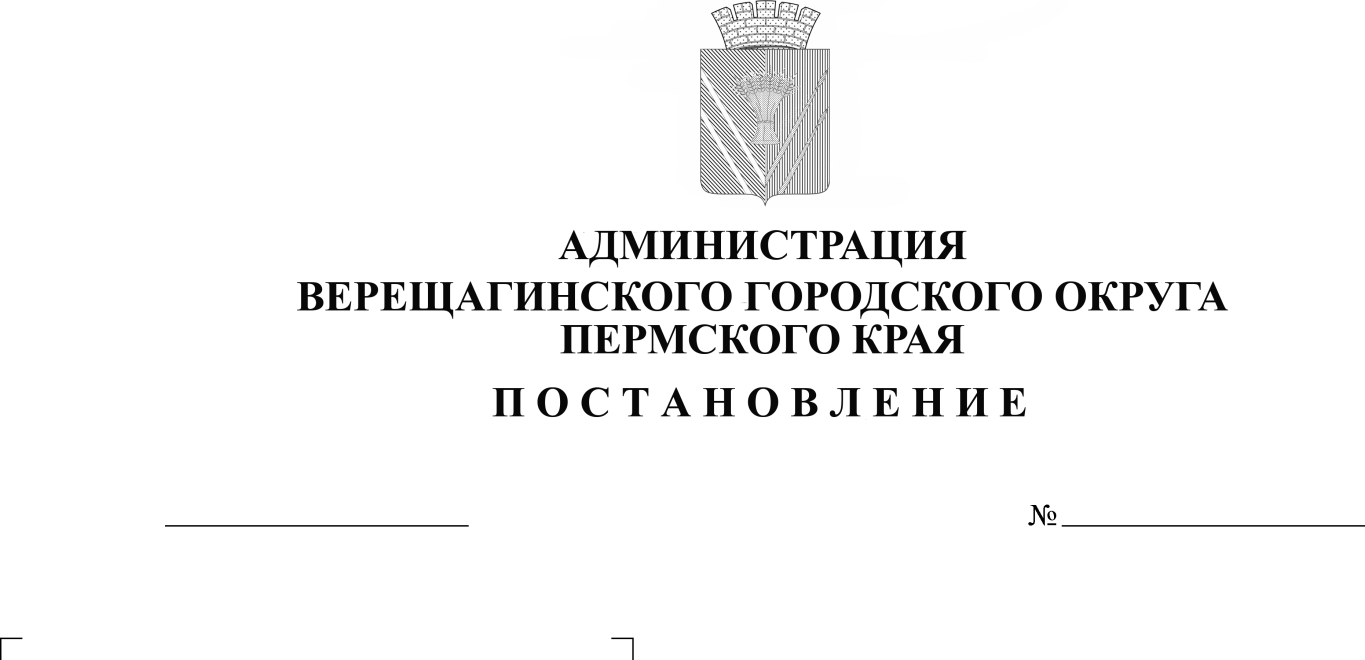 В соответствии с Земельным кодексом Российской Федерации, Законом Пермского края от 03 октября 2022 года № 111-ПК «О бесплатном предоставлении земельных участков отдельным категориям граждан в собственность для индивидуального жилищного строительства на территории  Пермского края», руководствуясь Уставом муниципального образования Верещагинский городской округ Пермского края, администрация Верещагинского городского округа ПОСТАНОВЛЯЕТ:1. Утвердить прилагаемые:1.1. Порядок распределения земельных участков, включенных в перечень для предоставления земельных участков в собственность бесплатно, между гражданами, вставшими на учет в качестве лиц, имеющих право на предоставление земельных участков в собственность бесплатно для индивидуального жилищного строительства на территории Верещагинского городского округа Пермского края;1.2. Положение о комиссии по распределению земельных участков между гражданами, имеющими право на предоставление земельных участков в собственность бесплатно для индивидуального жилищного строительства на территории Верещагинского городского округа Пермского края;1.3. Состав комиссии по распределению земельных участков между гражданами, имеющими право на предоставление земельных участков в собственность бесплатно для индивидуального жилищного строительства на территории Верещагинского городского округа Пермского края.2. Настоящее постановление вступает в силу с момента официального опубликования в газете «Заря».3. Контроль исполнения постановления возложить на начальника имущественных, земельных и градостроительных отношений администрации Верещагинского городского округа Пермского края Неволину Н.В.Глава городского округа -глава администрации Верещагинскогогородского округа Пермского края                                                 С.В. Кондратьев	УТВЕРЖДЕН	постановлением администрации	Верещагинского городского 	округа Пермского края                        от 29.03.2023 № 254-01-01-631ПОРЯДОКраспределения земельных участков, включенных в перечень для предоставления земельных участков в собственность бесплатно, между гражданами, вставшими на учет в качестве лиц, имеющих право на предоставление земельных участков в собственность бесплатно для индивидуального жилищного строительства на территории Верещагинского городского округа Пермского края1. Общие положения1.1. Порядок распределения земельных участков, включенных в перечень для предоставления земельных участков в собственность бесплатно, между гражданами, вставшими на учет в качестве лиц, имеющих право на предоставление земельных участков в собственность бесплатно для индивидуального жилищного строительства на территории Верещагинского городского округа Пермского края (далее – Порядок), разработан в целях реализации Закона Пермского края от 03 октября 2022 г. № 111-ПК «О бесплатном предоставлении земельных участков отдельным категориям граждан в собственность для индивидуального жилищного строительства на территории Пермского края» (далее – Закон № 111-ПК) и регламентирует процедуру распределения земельных участков, включенных в перечень для предоставления земельных участков в собственность бесплатно для индивидуального жилищного строительства на территории Верещагинского городского округа Пермского края (далее – Перечень), между гражданами, указанными в части 1 статьи 3 Закона № 111-ПК (далее – гражданин), состоящими на учете в качестве лиц, имеющих право на предоставление земельных участков в собственность бесплатно для индивидуального жилищного строительства (далее – учет). 1.2. Действие Порядка распространяется на земельные участки, включенные в Перечень. 1.3. В Перечень включаются земельные участки, предельный минимальный размер которых составляет не менее 0,10 га, находящиеся в муниципальной собственности, либо на которые государственная собственность не разграничена, соответствующие документам территориального планирования, правилам землепользования и застройки, документации по планировке территории, землеустроительной документации, предназначенные для предоставления состоящим на учете гражданам в собственность бесплатно для индивидуального жилищного строительства на территории Верещагинского городского округа Пермского края. 1.4. Уполномоченным органом по предоставлению земельных участков в соответствии с Порядком является Управление имущественных, земельных и градостроительных отношений администрации Верещагинского городского округа Пермского края, обладающее правом предоставления земельных участков в пределах своей компетенции (далее – уполномоченный орган), по месту постановки гражданина на учет. 1.5. Перечень, изменения и дополнения к нему утверждаются постановлением администрации Верещагинского городского округа Пермского края и подлежат опубликованию в течение 10 рабочих дней после утверждения в газете «Заря», а также размещению на официальном сайте Верещагинского городского округа Пермского края в информационно-телекоммуникационной сети «Интернет» (далее – сеть «Интернет»). 1.6. Основания, условия предоставления земельных участков гражданам бесплатно в собственность для индивидуального жилищного строительства установлены Законом № 111-ПК. 2. Процедура распределения земельных участков2.1. Земельные участки распределяются между гражданами, поставленными на учет в соответствии со статьей 4 Закона Пермского края от 03.10.2022 № 111-ПК «О бесплатном предоставлении земельных участков отдельным категориям граждан в собственность для индивидуального жилищного строительства на территории Пермского края» (далее – граждане).Распределение земельных участков, включенных в Перечень, между состоящими на учете гражданами, осуществляется методом случайной выборки (жеребьевки) в присутствии гражданина на заседании комиссии по распределению земельных участков между гражданами, имеющими право на предоставление земельных участков в собственность бесплатно для индивидуального жилищного строительства на территории Верещагинского городского округа Пермского края, состав и порядок работы которой утверждаются настоящим постановлением (далее соответственно – жеребьевка, комиссия). 2.2. Процедура жеребьевки является открытой и общедоступной. Сведения о дате, времени и месте проведения процедуры жеребьевки, а также утвержденный Перечень, размещаются в установленном порядке в газете «Заря» и на официальном сайте Верещагинского городского округа Пермского края в сети «Интернет» не позднее чем за 14 рабочих дней до дня проведения процедуры распределения. 2.3. Заседания комиссии проводятся при наличии предназначенных для предоставления гражданам не менее двух земельных участков, включенных в утвержденный Перечень. В жеребьевке участвует количество граждан, соответствующее количеству сформированных земельных участков, указанных в Перечне. 2.4. Заявление об отказе от участия в процедуре жеребьевки должно поступить в уполномоченный орган не позднее чем за 3 рабочих дня до даты проведения жеребьевки путем личного обращения гражданина с предъявлением документа, удостоверяющего личность, либо доставкой по почте заказным письмом. В случае непоступления в установленный срок заявления об отказе от участия в жеребьевке гражданин считается выразившим согласие на участие в жеребьевке. Заявления об отказе, поступившие после установленного срока, к рассмотрению не принимаются. Граждане, направившие такие заявления, считаются выразившими согласие на участие в жеребьевке. 2.5. До объявления заседания комиссии открытым, секретарь комиссии запечатывает в конверты листы бумаги, на которых указаны номера земельных участков в соответствии с порядковыми номерами земельных участков в Перечне. После объявления заседания комиссии открытым секретарь комиссии оглашает список граждан, выразивших согласие на участие в жеребьевке, помещает запечатанные в конверты в специальный контейнер, перемешивает конверты в контейнере. Председатель комиссии, а при его отсутствии - лицо, исполняющее обязанности председателя комиссии, в последовательности, соответствующей хронологическому порядку постановки на учет граждан, выразивших согласие на участие в жеребьевке, оглашает фамилию и порядковый номер гражданина согласно книги учета заявлений граждан в целях последующего предоставления земельных участков в собственность бесплатно (далее – книга учета), для которого распределяется земельный участок, извлекает из контейнера конверт, вскрывает его, оглашает номер, находящийся внутри извлеченного конверта, и демонстрирует номер членам комиссии. В срок не позднее 1 рабочего дня, следующего за днем проведения жеребьевки, результаты ее проведения оформляются протоколом заседания комиссии. Протокол заседания комиссии подписывается председателем комиссии, секретарем и присутствующими на заседании членами комиссии. 2.6. Заявление о согласии на получение конкретного земельного участка или отказ от земельного участка в течение 5 рабочих дней со дня заседания комиссии направляются гражданином в уполномоченный орган в письменной форме. 2.7. В случае если гражданин два раза отказался письменно от участия в процедуре распределения жеребьевки либо от выбранного путем проведения процедуры жеребьевки земельного участка, такому гражданину присваивается новый порядковый номер учета в конце книги учета, а данный земельный участок подлежит распределению повторно в установленном порядке. Новый порядковый номер присваивается гражданину уполномоченным органом в течение 1 рабочего дня со дня получения заявления об отказе на предоставление земельного участка в собственность бесплатно или со дня истечения срока, установленного пунктом 2.6 Порядка. Уполномоченный орган в течение 3 рабочих дней со дня присвоения нового порядкового номера учета уведомляет гражданина о принятии указанного решения. 2.8. В случае если гражданин, который имел право участвовать в жеребьевке, не участвовал в ней, он приглашается на следующую жеребьевку при включении в Перечень вновь сформированных земельных участков, предназначенных для предоставления гражданам, с сохранением очередности в книге учета. 2.9. Не позднее 3 рабочих дней после проведения жеребьевки сведения о порядковых номерах граждан в книге учета и номерах в соответствии с Перечнем распределенных гражданам земельных участков размещаются в газете «Заря» и на официальном сайте Верещагинского городского округа Пермского края в сети «Интернет». 2.10. Решение о бесплатном предоставлении земельного участка в собственность гражданам (далее - решение) при наличии утвержденного Перечня принимается администрацией Верещагинского городского округа Пермского края с учетом очередности и количества сформированных земельных участков не позднее 30 дней со дня опубликования в установленном порядке Перечня. 2.11. В решении указываются фамилия, имя, отчество гражданина, кадастровый номер земельного участка, его площадь, местоположение и кадастровая стоимость на дату принятия решения. 2.12. Копия решения направляется заказным письмом или выдается гражданину под роспись в течение 5 рабочих дней с даты принятия решения. 2.13. Право на бесплатное получение земельного участка в собственность считается реализованным с момента государственной регистрации права собственности гражданина на земельный участок. 2.14. Государственную регистрацию права собственности на земельный участок обеспечивает уполномоченный орган, в срок не позднее 5 рабочих дней с даты подписания гражданином акта приема-передачи земельного участка.    Приложение к Порядку распределения земельных участков, включенных в перечень для предоставления земельных участков в собственность бесплатно, между гражданами, вставшими на учет в качестве лиц, имеющих право на предоставление земельных участков в собственность бесплатно для индивидуального жилищного строительства на территории Верещагинского городского округа Пермского края                                          Форма заявления                       В администрацию Верещагинского                       городского  округа Пермского края   __________________________________                         (фамилия, имя, отчество гражданина)         __________________________________                                                                                     Проживающего (ей) по адресу:                                                                          __________________________________        ___________________________________________________________________Контактный телефон _______________ЗАЯВЛЕНИЕо постановке на учет и предоставлении земельного участкав собственность однократно бесплатноЯ, ____________________________________, отношусь к категории граждан,(ф.и.о.)___________________________________, осуществляю трудовую деятельность(медицинский работник, работник образования)по основному месту работы в __________________________________________.(наименование организации)прошу поставить меня на учет и предоставить мне земельный участок, расположенный на территории Верещагинского городского округа Пермского края, для индивидуального жилищного строительства в собственность однократно бесплатно.                                     Настоящим подтверждаю, что до момента подачи настоящего заявления мною не реализовано право на однократное бесплатное приобретение в собственность земельного участка, расположенного на территории Пермского края на основании закона Пермского края от 03.10.2022 № 111-ПК «О бесплатном предоставлении земельных участков отдельным категориям граждан в собственность для индивидуального жилищного строительства на территории Пермского края». Подтверждаю полноту и достоверность представленных сведений и не возражаю против проведения проверки представленных мною сведений, а также обработки персональных данных в соответствии с Федеральным законом от 27 июля 2006 г. № 152-ФЗ «О персональных данных»____________________									         (подпись)Принимаю обязательства:1) использовать земельный участок в соответствии с его разрешенным использованием;2) исполнять трудовые обязанности в соответствии с трудовым договором при условии продления договора на период неисполнения трудовой функции в полном объеме (кроме времени отдыха, предусмотренного статьями 106 и 107 Трудового кодекса Российской Федерации) в течение 5 лет с момента постановки на учет в качестве лиц, имеющих право на предоставление земельных участков в собственность;3) возвратить в доход бюджета муниципального образования Пермского края, на территории которого предоставлен земельный участок, часть стоимости земельного участка, рассчитанную пропорционально неотработанному периоду со дня прекращения трудового договора до истечения 5-летнего срока, в срок, установленный уполномоченным органом в решении о предоставлении земельного участка в собственность (за исключением случаев прекращения трудового договора по основаниям, предусмотренным пунктами 1, 5-7 части первой статьи 83 Трудового кодекса Российской Федерации).Приложение:1) копия паспорта гражданина Российской Федерации;2) копия страхового свидетельства обязательного пенсионного страхования;3) копия трудовой книжки и (или) сведений о трудовой деятельности, оформленная в установленном законодательством порядке;4) справка с места работы, подтверждающая непрерывный стаж работы не менее шести месяцев в организации, указанной в пункте 2 части 2 статьи 3 Закона;5) копии правоустанавливающих документов на объекты недвижимости, права на которые не зарегистрированы в Едином государственном реестре прав на недвижимое имущество и сделок с ним;6) документ, подтверждающий полномочия представителя заявителя в случае подачи заявления представителем заявителя._____________________/________________________/______________________                          (дата)                                                  (подпись)                               (фамилия и инициалы заявителя)УТВЕРЖДЕНОпостановлением администрацииВерещагинского городского округа Пермского края от 29.03.2023 № 254-01-01-631ПОЛОЖЕНИЕ о комиссии по распределению земельных участков между гражданами, имеющими право на предоставление земельных участков в собственность бесплатно для индивидуального жилищного строительства на территории Верещагинского городского округа Пермского края1. Общие положения1.1. Целью создания комиссии по распределению земельных участков между гражданами, имеющими право на предоставление земельных участков в собственность бесплатно для индивидуального жилищного строительства на территории муниципального образования Верещагинский городской округ Пермского края (далее - Комиссия) является обеспечение распределения земельных участков, включенных в Перечень земельных участков, предназначенных для бесплатного предоставления гражданам, имеющим право на предоставление земельных участков в собственность бесплатно для индивидуального жилищного строительства (далее - Перечень), между гражданами, имеющими право на предоставление земельных участков в собственность бесплатно для индивидуального жилищного строительства (далее – гражданами) методом случайной выборки (жеребьевки). 1.2. Комиссия - коллегиальный орган, возглавляемый председателем, состоящий из заместителя председателя, секретаря и членов Комиссии.Заседания Комиссии являются правомочными, если на заседании присутствует председатель Комиссии, а в период временного отсутствия председателя - заместитель председателя Комиссии, секретарь Комиссии. 1.3. Комиссия осуществляет свою деятельность в соответствии с Конституцией Российской Федерации, Законом Пермского края от 03.10.2022 г. № 111-ПК «О бесплатном предоставлении земельных участков отдельным категориям граждан в собственность для индивидуального жилищного строительства на территории Пермского края», нормативными правовыми актами муниципального образования Верещагинский городской округ Пермского края, настоящим Положением.2. Полномочия председателя, секретаря, членов Комиссии2.1. Председатель Комиссии осуществляет общее руководство деятельностью Комиссии, назначает даты, время и место проведения жеребьевок по распределению земельных участков, проводит заседания Комиссии, выполняет другие функции.2.2. Заместитель председателя Комиссии осуществляет полномочия председателя Комиссии в период его временного отсутствия, выполняет по поручению председателя иные функции.2.3. Секретарь Комиссии:одновременно с опубликованием Перечня, организует размещение извещения о дате, времени и месте проведения жеребьевки, а также списка земельных участков, включенных в Перечень, в отношении которых будет проводиться жеребьевка, если жеребьевка в отношении таких участков будет проводиться повторно, в газете «Заря», а также на официальном сайте Верещагинского городского округа Пермского края в информационно-телекоммуникационной сети «Интернет»;подготавливает материалы к жеребьевке, которая проводится по истечении 10 календарных дней с момента размещения извещения о времени и месте проведения жеребьевки. несет ответственность при работе с персональными данными граждан, предусмотренную действующим законодательством;принимает меры по организационному обеспечению деятельности Комиссии, в том числе осуществляет заблаговременное извещение членов Комиссии о дате, времени и месте очередного заседания Комиссии;ведет протоколы заседаний Комиссии, обеспечивает хранение заверенных копий протоколов в установленном порядке;в течение 3 рабочих дней после проведения жеребьевки по распределению земельных участков организует в установленном порядке размещение результатов жеребьевки (сведений о порядковых номерах граждан в реестре граждан, обратившихся с заявлением о предоставлении в собственность земельного участка (далее - Реестр), и номерах земельных участков в соответствии с Перечнем, распределенных гражданам) на официальном сайте Верещагинского городского округа Пермского края в информационно-телекоммуникационной сети «Интернет»; выполняет поручения председателя и заместителя председателя Комиссии, связанные с организацией работы Комиссии.3. Порядок деятельности Комиссии3.1. Организационной формой работы Комиссии являются заседания Комиссии. Заседания Комиссии проводятся на основании утвержденного Перечня, внесения изменения или дополнения к ним.3.2. Заседание Комиссии ведет председатель Комиссии, а в его отсутствие - заместитель председателя Комиссии.3.3. Комиссия осуществляет распределение земельных участков методом случайной выборки (жеребьевки).3.4. Результаты распределения земельных участков фиксируются в протоколе заседания Комиссии.В протоколе заседания Комиссии отражается дата проведения жеребьевки, состав Комиссии, фамилия, имя, отчество гражданина в соответствии с Реестром, порядковый номер в Реестре, номер распределенного земельного участка в соответствии с порядковым номером земельного участка в Перечне. Протокол подписывается всеми членами Комиссии, присутствующими при проведении жеребьевки, а также гражданами, участвовавшими в жеребьевке.УТВЕРЖДЕНпостановлением администрацииВерещагинского городского округа Пермского края от 29.03.2023 № 254-01-01-631Состав комиссии по распределению земельных участков между гражданами, имеющими право на предоставление земельных участков в собственность бесплатно для индивидуального жилищного строительства на территории Верещагинского городского округа Пермского краяЮрков Евгений Павлович – заместитель главы администрации городского округа – начальник Управления жилищно-коммунального хозяйства и благоустройства, председатель комиссии;Неволина Наталья Валерьевна – начальник Управления имущественных, земельных и градостроительных отношений администрации Верещагинского городского округа Пермского края, заместитель председателя комиссии;Тиунова Татьяна Ивановна – ведущий специалист отдела земельных отношений Управления имущественных, земельных и градостроительных отношений администрации Верещагинского городского округа Пермского края, секретарь комиссии;Члены комиссии:Конькова Елена Леонтьевна – начальник отдела земельных отношений Управления имущественных, земельных и градостроительных отношений администрации Верещагинского городского округа Пермского края;Боталова Наталия Николаевна – ведущий специалист отдела земельных отношений Управления имущественных, земельных и градостроительных отношений администрации Верещагинского городского округа Пермского края.Мальцева Елена Васильевна – начальник отдела образования администрации Верещагинского городского округа Пермского края